О внесении изменений в постановление администрации Кромского района Орловской области от 1 марта 2019 № 183 «Об утверждении муниципальной программы «Формирование современной городской среды на территории городского поселения Кромы Кромского района Орловской области»В целях поддержания в актуальном состоянии нормативной правовой базы Кромского района, п о с т а н о в л я ю:1. Внести изменение в постановление администрации Кромского района Орловской области от 1 марта 2019 № 183 «Об утверждении муниципальной программы «Формирование современной городской среды на территории городского поселения Кромы Кромского района Орловской области» изложив приложение в новой редакции согласно приложению к настоящему постановлению.2. Опубликовать (обнародовать), разместить настоящее постановление на официальном сайте администрации Кромского района.Глава района                                                                                              А.И.УсиковПриложениек постановлениюадминистрации Кромского районаот 17.01.2022 г. №27Паспорт муниципальной программы«Формирование современной городской среды на территории городского поселения Кромы Кромского района Орловской области»1.Характеристика текущего состояния сферы  реализации муниципальной программы В настоящее время большая часть дворовых территорий, отдельные наиболее посещаемые общественные территории, объекты жилищно-коммунального хозяйства имеют значительный износ.    В результате интенсивной эксплуатации фактическое состояние не соответствует современным требованиям и нуждается в модернизации. Дворовые территории, общественные территории, объекты ЖКХ требуют проведения необходимых работ.    На текущий момент к ним относятся: - ремонт асфальтобетонного покрытия дворовых территорий, в том числе мест стоянки автотранспортных средств, тротуаров и автомобильных дорог, образующих проезды к территориям, прилегающим к многоквартирным домам  и проездов к ним; - ремонт и восстановление дворового освещения; - установка малых архитектурных форм (урн, скамеек); - оборудование детских и (или) спортивных площадок, площадок для отдыха и досуга; - оборудование автомобильных парковок;- капитальный ремонт сети водоснабжения. Для обеспечения комфортных условий проживания граждан необходимо благоустроить дворовые и общественные территории, капитально отремонтировать сети водоснабжения для подачи качественной воды жителям после установки станций очистки и обезжелезивания воды.Для определения комплекса проблем, подлежащих программному решению, проведена инвентаризация уровня благоустройства дворовых территорий, общественных территорий, расположенных на территории городского поселения Кромы, путем визуального обследования территорий и расположенных на ней элементов благоустройства, а также состоянию водопроводных сетей. Итоговым документом, содержащим инвентаризационные данные о территории и расположенных на ней элементах, является паспорт благоустройства территории городского поселения Кромы, который позволяет оптимизировать как процесс ухода и содержания территории, так и ее дальнейшего развития (осуществить проектирование и строительство детских площадок, размещение мест отдыха, выделение дополнительных мест для парковки).В ходе инвентаризации был проведен анализ по следующим показателям: -общее количество и площадь дворовых территорий городского поселения: 84 /95974кв.м. соответственно;- количество и площадь благоустроенных дворовых территорий: 33/41809кв.м.соответственно;- охват населения благоустроенными дворовыми территориями составляет 2541 человек;- общая протяженность водопроводных сетей пгт.Кромы-36023,4м.Система водоснабжения на территории городского поселения Кромы действует с 1968 года. Материал трубопровода – чугун. Пропускная способность трубопровода значительно уменьшилась из-за износа, образования многочисленных свищей, порывов.В результате проведенного анализа было установлено:- доля благоустроенных дворовых территорий от общего количества дворовых территорий –39,3%;- доля   населения, проживающего в жилищном фонде с благоустроенными дворовыми территориями от общей численности населения городского поселения Кромы  - 37,7%;- доля частично благоустроенных муниципальных территорий общего пользования от общей площади таких территорий -25 %;- доля износа водопроводных сетей – от 75% до 100%.За период реализации программы, с учётом текущего финансирования, планируется благоустроить 24 дворовые территории, 31 территория (приложение 7 к настоящей программе) будет благоустроена при условии дополнительного финансирования программы.На основании оценки текущего состояния сферы реализации муниципальной программы и предварительного объема финансирования реализации муниципальной программы сформулированы цели, задачи и основные мероприятия.2. Приоритеты муниципальной политики в сфере реализации муниципальной программы, цели, задачи, сроки и этапы реализации муниципальной программыСоздание комфортных условий для проживания граждан является важнейшим направлением социально-экономического развития городского поселения Кромы.Основными приоритетными направлениями муниципальной программы по реализации мероприятий по созданию комфортных условий для проживания жителей городского поселения Кромы являются:- комплексный подход к реализации проектов благоустройства территорий;- оценка физического состояния всех дворовых территорий многоквартирных домов, общественных территорий, системы водоснабжения пгт.Кромы;- вовлечение граждан и общественных организаций в процесс обсуждения проектов муниципальных программ, отбора дворовых территорий, общественных территорий для включения в муниципальную программу;- обеспечение доступности городской среды для маломобильных групп населения.Основной целью муниципальной программы является повышение качества и комфорта городской среды на территории городского поселения Кромы.Для достижения поставленной цели необходимо решить ряд задач: - повышение уровня вовлеченности заинтересованных граждан, организаций в реализацию мероприятий по благоустройству территории;- обеспечение создания, содержания и развития объектов благоустройства и ЖКХ на территории городского поселения Кромы.3. Показатели (индикаторы) достижения целей и решения задач, основные ожидаемые конечные результаты муниципальной программыВ результате реализации мероприятий, предусмотренных муниципальной программой, планируется:- повышение уровня благоустройства дворовых территорий;- повышение уровня благоустройства мест массового отдыха людей;- улучшение водоснабжения населения;- обеспечение комфортности проживания жителей;- повышение безопасности движения пешеходов и транспортных средств на придомовых территориях и проездах к дворовым территориям многоквартирных домов.В ходе реализации муниципальной программы будет выполнен комплекс работ:- по благоустройству 24дворовых территорий многоквартирных домов и проездов к дворовым территориям многоквартирных домов общей площадью 25679,1 кв.м.; - по благоустройству семиобщественных территорий городского поселения Кромы общей площадью 12019,25 кв.м.;           -по капитальному ремонту участков системы водоснабжения в пгт.Кромы Кромского района Орловской области 10259 м.Сведения о показателях (индикаторах) муниципальной программы приведены в приложении 1 к настоящей программе.4. Обобщенная характеристика мероприятий муниципальной программы В рамках муниципальной программы планируется благоустройство следующих территорий:1. дворовых территорий, нуждающихся в благоустройстве и подлежащих благоустройству в период реализации муниципальной программы, исходя из минимального и дополнительного перечня работ по благоустройству.К дворовым территориям, нуждающимся в благоустройстве, относятся дворовые территории многоквартирных домов, физическое состояние и уровень благоустройства которых не соответствует правилам благоустройства, разработанным в соответствии с Приказом Министерства строительства и жилищно-коммунального хозяйства Российской Федерации от 13 апреля 2017 года № 711/пр ( Далее – Приказ 711/пр) «Об утверждении методических рекомендаций для подготовки правил благоустройства поселений, городских округов, внутригородских районов», а также на которых отсутствует или находится в ненадлежащем физическом  состоянии хотя бы один из элементов минимального или дополнительного перечня видов работ по благоустройству, установленного в настоящем разделе муниципальной программы.Физическое состояние дворовой территории и отдельных элементов благоустройства, необходимость ее благоустройства, исходя из минимального и дополнительного перечня работ, определялись по результатам проведенной инвентаризации.В минимальный перечень видов работ по благоустройству дворовых территорий многоквартирных домов входит:- ремонт дворовых проездов;- обеспечение освещения дворовых территорий; - установка малых архитектурных форм (скамеек, урн для мусора).В перечень дополнительных видов работ по благоустройству дворовых территорий многоквартирных домов входит:- оборудование детских и (или) спортивных площадок;- оборудование автомобильных парковок.При проведении работ по благоустройству дворовых территорий, исходя из минимального и дополнительного перечня работ, в рамках реализации муниципальной программы предусмотрено трудовое участие граждан и заинтересованных лиц.Трудовое участие граждан и заинтересованных лиц осуществляется в форме выполнения неоплачиваемых работ и не требующих специальной квалификации.В перечень работ входит:- подготовка объектов (дворовой территории) к началу работ;- земляные работы;- снятие старого оборудования;- уборка мусора;- покраска оборудования;-обеспечение благоприятных условий для работы подрядной организации, выполняющей работы и для ее сотрудников.Муниципальной программой предусмотрено финансовое участие граждан, заинтересованных лиц и организаций в размере 5% в рамках дополнительного перечня работ.2. общественных территорий, нуждающихся в благоустройстве и подлежащих благоустройству в период реализации муниципальной программы.К общественным территориям, нуждающимся в благоустройстве, относятся общественные территории, физическое состояние и уровень благоустройства которых не соответствует правилам благоустройства поселения, разработанным в соответствии с Приказом Министерства строительства и жилищно-коммунального хозяйства Российской Федерации от 13 апреля 2017 года № 711/пр ( Далее – Приказ 711/пр) «Об утверждении методических рекомендаций для подготовки правил благоустройства поселений, городских округов, внутригородских районов».Физическое состояние общественных территорий и отдельных элементов благоустройства определялись по результатам проведения инвентаризации.  Перечень дворовых и общественных территорий формируется из числа поступивших от граждан, заинтересованных лиц, организаций заявок на участие в отборе дворовых и общественных территорий.Отбор дворовых территорий многоквартирных домов и общественной территории городского поселения Кромы, подлежащих ремонту и осуществлениеконтроля и координации реализации муниципальной программы производится общественной комиссией.Отдел архитектуры, строительства и ЖКХ администрации Кромского района разрабатывает и утверждает дизайн - проекты по благоустройствудворовых территорий и общественной территории  городского поселения Кромы.Отдел по решению вопросов местного значения городского поселения Кромы  администрации Кромского района, формирует заявку для проведения конкурсного отбора подрядной организации на изготовление проектно-сметной документации, на  проведение ремонтных работ и  обеспечивает контроль занадлежащим содержанием и ремонтом дворовых территорий  и общественных территорий городского поселения.Реализация мероприятий муниципальной программы по выполнению работ в части благоустройства дворовых территорий, общественных территорий поселения, подготовки ПСД на капитальный ремонт сети водоснабжения и проведения капитального ремонта  осуществляется путем заключения администрацией Кромского района муниципальных контрактов с подрядными организациями в соответствии с Федеральным законом от 5 апреля 2013 года № 44-ФЗ " О контрактной системе в сфере закупок товаров, работ, услуг для обеспечения государственных и муниципальных нужд». Кроме того, Отдел по решению вопросов местного значения городского поселения Кромы  администрации Кромского района осуществляет:  -сбор информации о ходе выполнения программных мероприятий, подготовку отчетов и заключений по отдельным мероприятиям и в целом по муниципальной программе;  -корректирует, в случае необходимости, программные мероприятия, сроки их реализации и их ресурсное обеспечение в ходе реализации муниципальной программы.Отдел по решению вопросов местного значения городского поселения Кромы  администрации Кромского района  и Отдел архитектуры, строительства и ЖКХ администрации Кромского района обеспечивают реализацию муниципальной программы исходя из ее содержания и осуществляют контроль за качеством проводимых работ и приобретаемых материалов и оборудования, осуществляют непосредственный контроль за реализацией всех программных мероприятий и  подготовку в установленном порядке бюджетной заявки на выделение ассигнований  на финансирование.Кроме того, муниципальной  программой предусмотрены мероприятия  с учетом потребностей инвалидов и маломобильных групп населения, направленные на условия для беспрепятственного доступа инвалидов и других маломобильных групп населения к общественным территориям и дворовым территориям многоквартирных домов в соответствии с Условиями о проведении мероприятий по благоустройству дворовых и общественных территорий с учетом необходимости обеспечения физической, пространственной и информационной доступности зданий, сооружений, дворовых и общественных территорий для инвалидов и других маломобильных групп населения, согласно приложению 5 к муниципальной программе.К таким мероприятиям относятся:- оборудование доступных для инвалидов мест отдыха;- оборудование тротуаров бордюрными пандусами для въезда;- устройство пандусов на придомовых и общественных территориях;- парковочные места на придомовых территориях;   - устройство входной группы для беспрепятственного прохода на дворовую и общественные территории.Уклоны пешеходных дорожек и тротуаров, которые предназначаются для пользования инвалидами на креслах-колясках, составляют: продольный – 5%, поперечный – 1–2%.Планируются мероприятия по благоустройство  мест общего пользования многоквартирных жилых домов, дворовых и общественных территорий,  в целях обеспечения доступности зданий, сооружений, дворовых и общественных территорий для инвалидов и других маломобильных групп населения, приложение 8 к муниципальной программе.Одним из важных критериев формирования и реализации муниципальной программы является обеспечение вовлечения граждан и общественных организаций в процесс обсуждения Проекта муниципальной  программы, отбора дворовых территорий, общественных территорий для включения в муниципальную программу.Муниципальной программой предусмотрено:- открытые общественные обсуждения дворовых и общественных территорий, подлежащих благоустройству, проектов благоустройства указанных территорий с учетом мнения жителей городского поселения Кромы; -  вовлечение школьников и студентов в процесс обсуждения, так как это способствует формированию положительного отношения молодежи к благоустройству городского поселения Кромы.Реализацию программы осуществляют участники, которыми являются органы местного самоуправления, население муниципальных образований Кромского района, юридические лица, индивидуальные предприниматели.Финансирование мероприятий осуществляется за счет средств областного бюджета, местных бюджетов, населения муниципального образования Орловской области, юридических лиц, индивидуальных предпринимателей в денежной форме в рамках действующего законодательства Российской ФедерацииИнформирование граждан осуществляется через средства массовой информации и официальный сайт администрации Кромского района.Информация о реализации муниципальной программы, проектов благоустройства также размещается в государственной информационной системе жилищно-коммунального хозяйства (ГИС ЖКХ).5. Обоснование объема финансовых ресурсов, необходимых для реализации муниципальной программы5.1. Общие положения.5.1.1. Настоящий Порядок аккумулирования и расходования средств заинтересованных лиц, направляемых на выполнение дополнительного перечней работ по благоустройству дворовых территорий многоквартирных домов (далее – Порядок дворовые территории), регламентирует процедуру аккумулирования средств заинтересованных лиц, направляемых на выполнение  дополнительного перечней работ по благоустройству дворовых территорий, механизм контроля за их расходованием, а также устанавливает порядок и формы финансового участия граждан в выполнении указанных работ.5.1.2. Под заинтересованными лицами понимаются собственники помещений в многоквартирных домах, собственники иных зданий и сооружений, расположенных в границах дворовой территории, подлежащей благоустройству и обеспечивающие финансовое (трудовое) участие в реализации мероприятий по благоустройству дворовых территорий.5.1.3. Под формой финансового участия граждан понимается доля финансового участия заинтересованных лиц в выполнении дополнительного перечня работ по благоустройству дворовых территорий в размере не менее 5 процентов от общей стоимости соответствующего вида работ.5.2. Условия аккумулирования и расходования средств5.2.1. Аккумулирование средств осуществляется в целях обеспечения работ по дополнительному перечню работ по благоустройству дворовых территорий и производится на счетах управляющих компаний, уполномоченных администрацией Кромского района на основании постановления администрации Кромского района (далее – уполномоченное предприятие).5.2.2. Уполномоченное предприятие в течении 5 рабочих дней после официального опубликования утвержденной муниципальной программы заключает соглашение с заинтересованными лицами, в котором определяются порядок и сумма перечисления денежных средств заинтересованными лицами.5.2.3. Перечисление денежных средств заинтересованными лицами осуществляется на счет уполномоченного предприятия в течении 5 рабочих дней после заключения Соглашения.Ответственность за неисполнение заинтересованными лицами указанного обязательства определяется в заключенном соглашении.5.2.4. Уполномоченное предприятие обеспечивает учет поступающих от заинтересованных лиц денежных средств в разрезе многоквартирных домов, дворовые территории, которых подлежат благоустройству.5.2.5. Уполномоченное предприятие обеспечивает ежемесячное опубликование на официальном сайте администрации Кромского района данных о поступивших от заинтересованных лиц денежных средствах в разрезе многоквартирных домов, дворовых территорий, которые подлежат благоустройству.5.2.6. Уполномоченное предприятие ежемесячно обеспечивает направление в адрес общественной комиссии данных о поступивших от заинтересованных лиц денежных средствах в разрезе многоквартирных домов, дворовых территорий, которые подлежат благоустройству.5.2.7. Расходование аккумулированных денежных средств заинтересованных лиц осуществляется в соответствии с условиями соглашения на выполнение работ в разрезе многоквартирных домов, дворовые территории которых подлежат благоустройству.5.2.8. Уполномоченное предприятие осуществляет перечисление средств заинтересованных лиц на расчетный счет подрядной организации, открытый в кредитной организации, после согласования актов приемки работ (услуг) по организации благоустройства дворовых территорий многоквартирных домов, с лицами, которые уполномочены действовать от имени собственников помещений многоквартирных домов.Прием выполненных работ осуществляется на основании предоставленного подрядной организацией акта приемки работ (услуг) по организации благоустройства дворовых территорий многоквартирных домов представителем уполномоченного предприятия совместно с лицами, которые уполномочены действовать от имени собственников помещений многоквартирных домов, в течение 3 рабочих дней после выполнения работ и предоставления Акта приемки работ (услуг).5.3. Контроль за соблюдением условий Порядка5.3.1. Контроль за целевым расходованием аккумулированных денежных средств заинтересованных лиц осуществляется администрацией Кромского района в соответствии с бюджетным законодательством.5.3.2. Уполномоченное предприятие обеспечивает возврат аккумулированных денежных средств заинтересованным лицам в срок до 31 декабря текущего года при условии:- экономии денежных средств, по итогам проведения конкурсных процедур;- неисполнения работ по благоустройству дворовой территории многоквартирного дома по вине подрядной организации;- не предоставления заинтересованными лицами доступа к проведению благоустройства на дворовой территории;- возникновения обстоятельств непреодолимой силы;- возникновения иных случаев, предусмотренных действующим законодательством.Финансирование мероприятий в рамках «Народный бюджет», прошедших конкурсный отбор осуществляется за счет средств областного бюджета, местных бюджетов, физических лиц, индивидуальных предпринимателей, юридических лиц в денежной форме в рамках действующего законодательства Российской Федерации.5.3.3.Объем финансирования  программы составляет всего – 57391,453 тыс. рублей:- 42518,441 тыс. рублей на благоустройство дворовых и общественных территорий, в том числе в рамках проекта «Народный бюджет»- 13494,155тыс.рублей ( 1213,893тыс.рублей обязательства 2020 г);-6261,750тыс.рублей на капитальный ремонт участков системы водоснабжения в пгт.Кромы Кромского района Орловской области (2 очередь);-8511,262тыс.рублей на капитальный ремонт участков системы водоснабжения  пгт.Кромы Кромского района Орловской области;-100,000 тыс.рублейна  благоустройство  мест общего пользования многоквартирных жилых домов, дворовых и общественных территорий,  в целях обеспечения доступности зданий, сооружений, дворовых и общественных территорий для инвалидов и других маломобильных групп населения. Ресурсное обеспечение реализации муниципальной программы приведены в приложении 2 к настоящей муниципальной программе.6. Механизмы реализации муниципальной программыВ целях осуществления организации, проведения, координации и контроля  за ходом выполнения муниципальной программы создана общественная комиссия (далее – Комиссия), которая является  совещательным органом.  Основными задачами, которые должна решать Комиссия являются: - создание условий для повышения эффективности использования бюджетных ресурсов в соответствии с приоритетами благоустройства городского поселения; - определение направлений развития сферы благоустройства дворовых и  общественных территорий;- рассмотрение вопросов и осуществление постоянного контроля по поддержанию и улучшению санитарного и эстетического состояния, надлежащему обеспечению чистоты, порядка и организации благоустройства,  очистки и уборки на территории городского поселения Кромы.Комиссия для реализации, возложенных на неё задач осуществляет следующие функции:  - обеспечивает заблаговременное опубликование и размещение в средствах массовой информации решения о начале и окончании проведения общественных обсуждения и материалов, выносимых на обсуждения; - анализирует и обобщает все представленные предложения жителей, заинтересованных лиц и организаций;  - организовывает подготовку проекта итогового документа, состоящего из рекомендаций и предложений по каждому из вопросов, выносимых на общественное обсуждение;- рассматривает заявки на участие в отборе дворовых территорий  и общественных территорий, осуществляет оценку  для формирования адресного перечня дворовых территорий и общественных территорий городского поселения Кромы в рамках реализации  муниципальной программы;- координирует взаимодействие и обеспечение согласованности деятельности администрации Кромского района с жителями, заинтересованными лицами, организациями в сфере благоустройства, организует сбор и обмен информацией между ними;  - осуществляет контроль за ходом выполнения работ по благоустройству дворовых территорий и общественных территорий. Комиссия для решения возложенных на неё задач имеет право:- привлекать в случае необходимости экспертов и специалистов для
выполнения консультационных и экспертных работ; - взаимодействовать с инициатором обсуждений, представителями средств массовой информации; - рассматривать на своих заседаниях вопросы, связанные со сферой благоустройства дворовых территорий и наиболее посещаемых территорий общего пользования городского поселения Кромы; - запрашивать у органов местного самоуправления, организаций всех форм собственности необходимые для осуществления деятельности материалы и информацию; - заслушивать на своих заседаниях членов Комиссии, а также не входящих в его состав представителей органов местного самоуправления, организаций по вопросам, отнесенным к компетенции Комиссии; -осуществлять регулярные выездные проверки, рейды и иные контрольные мероприятия, в том числе с представителями администрации Кромского района, контролирующих, инспектирующих и правоохранительных органов за выполнением работ по благоустройству дворовых территорий и общественных территорий; -составлять акты о выявленных нарушениях строительных норм и правил при выполнении видов работ, определенных проектно – сметной документацией, выдавать предписания об устранении нарушений, устанавливать сроки и порядок устранения выявленных нарушений требований действующего законодательства о благоустройстве, осуществлять фото- и видео - съёмку мест проверок и рейдов, с дальнейшим представлением материалов фото- и видео- съёмки на рассмотрение заседаний Комиссии, направлять указанные документы  организациям различных форм собственности, а также индивидуальным предпринимателям и гражданам;  - делать заключения, рекомендации, предложения по вопросам благоустройства дворовых территорий и общественных территорий;  - организовывать и проводить в установленном порядке координационные совещания и рабочие встречи; - оказывать практическую и методическую помощь жителям, заинтересованным лицам, организациям, готовить и направлять им письменные разъяснения по вопросам, отнесённым к её компетенции.Заседание Комиссии считается правомочным, если на нем присутствует более 50% состава лиц, входящих в состав Комиссии.Решения, принимаемые на заседании Комиссии, оформляются протоколом.7. Состав основных мероприятий и показатели результативности             муниципальной программы  Перечень основных мероприятий муниципальной программы приведен в приложении 3 к настоящей муниципальной программе. План реализации мероприятий муниципальной программы приведен в приложениях и 4 и 6 к муниципальной программе.* Данный показатель может быть уточнен  в связи с  получением уведомления о выделении бюджетных ассигнований.Приложение 4к  муниципальной программе «Формирование современной городской средына территории  городского поселения Кромы Кромского района Орловской области »План реализации муниципальной программы «Формирование современной городской среды на территории городского поселения Кромы Кромского района Орловской области »Приложение 5к  муниципальной программе «Формирование современной городской среды на территории  городского поселения Кромы Кромского района Орловской области»Условия о проведении мероприятий по благоустройству дворовых и общественных территорий с учетом необходимости обеспечения физической, пространственной и информационной доступности зданий, сооружений, дворовых и общественных территорий для инвалидов и других маломобильных групп населения.Мероприятия, проводимые по благоустройству дворовых и общественных территорий, включенных в  муниципальную программу  «Формирование современной городской среды на территории  городского поселения Кромы» должны выполняться с учетом обеспечения физической, пространственной и информационной доступности зданий, сооружений, дворовых и общественных территорий для инвалидов и других маломобильных групп населения и соответствовать требованиям СП 42.13330.2011.Градостроительство и СП 59.13330.2012. Доступность зданий и сооружений для маломобильных групп населениясоответствовать требованиям  Федерального закона от 24 ноября 1995 года № 181-ФЗ «О социальной защите инвалидов в Российской Федерации» (далее-Мероприятия).   Мероприятия должны обеспечить повышение комфортности проживания граждан (с учетом обеспечения доступности для маломобильных групп населения).На дворовых и общественных территориях должно быть размещено оборудование и носители  информации, необходимые для обеспечения беспрепятственного доступа инвалидов с учетом ограничений их жизнедеятельности. Общественные территории должны быть обеспечены дублированием необходимой для инвалидов звуковой и зрительной информации, а также надписей, знаков и иной текстовой и графической информации знаками, выполненными рельефно-точечным шрифтом Брайля.Приложение 6к  муниципальной программе «Формирование современной городской средына территории  городского поселения Кромы Кромского района Орловской области »Приложение 7к  муниципальной программе «Формирование современной городской средына территории  городского поселения Кромы Кромского района Орловской области »Перечень дворовых территорий, планируемых к благоустройству с учётом дальнейшего финансирования программыПриложение 8к  муниципальной программе «Формирование современной городской среды на территории  городского поселения Кромы Кромского района Орловской области»Мероприятия  по благоустройству  мест общего пользования многоквартирных жилых домов, дворовых и общественных территорий,  в целях обеспечения доступности зданий, сооружений, дворовых и общественных территорий для инвалидов и других маломобильных групп населения.Мероприятия  по благоустройству  мест общего пользования многоквартирных жилых домов, дворовых и общественных территорий,  в целях обеспечения доступности зданий, сооружений, дворовых и общественных территорий для инвалидов и других маломобильных групп населения осуществляемые на территории  городского поселения Кромы  выполняются для повышения комфортности проживания граждан (с учетом обеспечения доступности для маломобильных групп населения).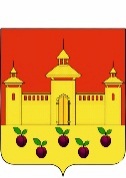 РОССИЙСКАЯ ФЕДЕРАЦИЯОРЛОВСКАЯ ОБЛАСТЬАДМИНИСТРАЦИЯ КРОМСКОГО РАЙОНАПОСТАНОВЛЕНИЕ17 января 2022г.                                                                                                    № 27пгт. КромыНаименование                    программыФормирование современной городской среды на территории городского поселения Кромы Кромского района Орловской области Формирование современной городской среды на территории городского поселения Кромы Кромского района Орловской области Формирование современной городской среды на территории городского поселения Кромы Кромского района Орловской области Ответственный                исполнитель программыАдминистрация Кромского района Администрация Кромского района Администрация Кромского района Соисполнители программыОтдел архитектуры, строительства и ЖКХ администрации Кромского района, Отдел по решению вопросов местного значения городского поселения Кромы администрации Кромского районаОтдел архитектуры, строительства и ЖКХ администрации Кромского района, Отдел по решению вопросов местного значения городского поселения Кромы администрации Кромского районаОтдел архитектуры, строительства и ЖКХ администрации Кромского района, Отдел по решению вопросов местного значения городского поселения Кромы администрации Кромского районаЦели программыПовышение качества и комфорта городской среды на территории городского поселения Кромы Кромского района Орловской областиПовышение качества и комфорта городской среды на территории городского поселения Кромы Кромского района Орловской областиПовышение качества и комфорта городской среды на территории городского поселения Кромы Кромского района Орловской областиЗадачи программыПовышение уровня вовлеченности заинтересованных граждан, организаций в реализацию мероприятий по благоустройству территории городского поселения Кромы;обеспечение создания, содержания и развития объектов благоустройства на территории городского поселения Кромы;улучшение водоснабжения населения.Повышение уровня вовлеченности заинтересованных граждан, организаций в реализацию мероприятий по благоустройству территории городского поселения Кромы;обеспечение создания, содержания и развития объектов благоустройства на территории городского поселения Кромы;улучшение водоснабжения населения.Повышение уровня вовлеченности заинтересованных граждан, организаций в реализацию мероприятий по благоустройству территории городского поселения Кромы;обеспечение создания, содержания и развития объектов благоустройства на территории городского поселения Кромы;улучшение водоснабжения населения.Целевые индикаторы и показатели программыДворовые территории:- ремонт дворовых проездов и автомобильных парковок;- установка скамеек;- установка урн для мусора;                                                                                               - установка   приборов освещения дворовых территорий.                                                                                    
Общественные территории городского поселения Кромы :-устройство асфальтового покрытия;
-установка ограждения;
-установка   детских игровых комплексов;                                                                                                          - установка скамеек и урн для мусора; - установка   приборов освещения.    Капитальный ремонт участков системы водоснабжения в пгт.Кромы Кромского района Орловской области, в том числе в рамках проекта «Народный бюджет» Дворовые территории:- ремонт дворовых проездов и автомобильных парковок;- установка скамеек;- установка урн для мусора;                                                                                               - установка   приборов освещения дворовых территорий.                                                                                    
Общественные территории городского поселения Кромы :-устройство асфальтового покрытия;
-установка ограждения;
-установка   детских игровых комплексов;                                                                                                          - установка скамеек и урн для мусора; - установка   приборов освещения.    Капитальный ремонт участков системы водоснабжения в пгт.Кромы Кромского района Орловской области, в том числе в рамках проекта «Народный бюджет» Дворовые территории:- ремонт дворовых проездов и автомобильных парковок;- установка скамеек;- установка урн для мусора;                                                                                               - установка   приборов освещения дворовых территорий.                                                                                    
Общественные территории городского поселения Кромы :-устройство асфальтового покрытия;
-установка ограждения;
-установка   детских игровых комплексов;                                                                                                          - установка скамеек и урн для мусора; - установка   приборов освещения.    Капитальный ремонт участков системы водоснабжения в пгт.Кромы Кромского района Орловской области, в том числе в рамках проекта «Народный бюджет» Срок реализации Программы2019-2024 годы2019-2024 годы2019-2024 годыОбъемы бюджетных ассигнований ПрограммыОбъем финансирования программы составляет всего -57391,453 тыс. рублей:- 42518,441 тыс. рублей на благоустройство дворовых и общественных территорий, в том числе в рамках проекта «Народный бюджет»- 13494,155тыс.рублей ( 1213,893тыс.рублей обязательства ) тыс.рублей;-6261,750 тыс.рублей на капитальный ремонт участков системы водоснабжения в пгт.Кромы Кромского района Орловской области(2 очередь);-8511,262тыс.рублей на капитальный ремонт участков системы водоснабжения  пгт.Кромы Кромского района Орловской области;-100,000 тыс.рублей на  благоустройство  мест общего пользования многоквартирных жилых домов, дворовых и общественных территорий,  в целях обеспечения доступности зданий, сооружений, дворовых и общественных территорий для инвалидов и других маломобильных групп населенияОбъем финансирования программы составляет всего -57391,453 тыс. рублей:- 42518,441 тыс. рублей на благоустройство дворовых и общественных территорий, в том числе в рамках проекта «Народный бюджет»- 13494,155тыс.рублей ( 1213,893тыс.рублей обязательства ) тыс.рублей;-6261,750 тыс.рублей на капитальный ремонт участков системы водоснабжения в пгт.Кромы Кромского района Орловской области(2 очередь);-8511,262тыс.рублей на капитальный ремонт участков системы водоснабжения  пгт.Кромы Кромского района Орловской области;-100,000 тыс.рублей на  благоустройство  мест общего пользования многоквартирных жилых домов, дворовых и общественных территорий,  в целях обеспечения доступности зданий, сооружений, дворовых и общественных территорий для инвалидов и других маломобильных групп населенияОбъем финансирования программы составляет всего -57391,453 тыс. рублей:- 42518,441 тыс. рублей на благоустройство дворовых и общественных территорий, в том числе в рамках проекта «Народный бюджет»- 13494,155тыс.рублей ( 1213,893тыс.рублей обязательства ) тыс.рублей;-6261,750 тыс.рублей на капитальный ремонт участков системы водоснабжения в пгт.Кромы Кромского района Орловской области(2 очередь);-8511,262тыс.рублей на капитальный ремонт участков системы водоснабжения  пгт.Кромы Кромского района Орловской области;-100,000 тыс.рублей на  благоустройство  мест общего пользования многоквартирных жилых домов, дворовых и общественных территорий,  в целях обеспечения доступности зданий, сооружений, дворовых и общественных территорий для инвалидов и других маломобильных групп населенияОжидаемые результаты реализации ПрограммыДворовые территории: благоустройство дворовых территорий  площадью25679,1кв.мДворовые территории: благоустройство дворовых территорий  площадью25679,1кв.мДворовые территории: благоустройство дворовых территорий  площадью25679,1кв.мОжидаемые результаты реализации ПрограммыОбщественные территории:благоустройство общественных территорий  площадью12019,25 кв.м. Общественные территории:благоустройство общественных территорий  площадью12019,25 кв.м. Общественные территории:благоустройство общественных территорий  площадью12019,25 кв.м. Ожидаемые результаты реализации ПрограммыВодопроводные сети:капитальный ремонт участков системы водоснабжения в пгт.Кромы Кромского района Орловской области .Водопроводные сети:капитальный ремонт участков системы водоснабжения в пгт.Кромы Кромского района Орловской области .Водопроводные сети:капитальный ремонт участков системы водоснабжения в пгт.Кромы Кромского района Орловской области .Водопроводные сети:капитальный ремонт участков системы водоснабжения в пгт.Кромы Кромского района Орловской области .Водопроводные сети:капитальный ремонт участков системы водоснабжения в пгт.Кромы Кромского района Орловской области .Водопроводные сети:капитальный ремонт участков системы водоснабжения в пгт.Кромы Кромского района Орловской области .Благоустройство мест общего пользования многоквартирных жилых домов, дворовых и общественных территорий -  в количестве 1Благоустройство мест общего пользования многоквартирных жилых домов, дворовых и общественных территорий -  в количестве 1Благоустройство мест общего пользования многоквартирных жилых домов, дворовых и общественных территорий -  в количестве 1Приложение 1                                       к  муниципальной программе «Формирование современной городской среды на территории  городского поселения Кромы Кромского района Орловской области »Приложение 1                                       к  муниципальной программе «Формирование современной городской среды на территории  городского поселения Кромы Кромского района Орловской области »Приложение 1                                       к  муниципальной программе «Формирование современной городской среды на территории  городского поселения Кромы Кромского района Орловской области »Приложение 1                                       к  муниципальной программе «Формирование современной городской среды на территории  городского поселения Кромы Кромского района Орловской области »Приложение 1                                       к  муниципальной программе «Формирование современной городской среды на территории  городского поселения Кромы Кромского района Орловской области »Приложение 1                                       к  муниципальной программе «Формирование современной городской среды на территории  городского поселения Кромы Кромского района Орловской области »Приложение 1                                       к  муниципальной программе «Формирование современной городской среды на территории  городского поселения Кромы Кромского района Орловской области »Приложение 1                                       к  муниципальной программе «Формирование современной городской среды на территории  городского поселения Кромы Кромского района Орловской области »Приложение 1                                       к  муниципальной программе «Формирование современной городской среды на территории  городского поселения Кромы Кромского района Орловской области »Приложение 1                                       к  муниципальной программе «Формирование современной городской среды на территории  городского поселения Кромы Кромского района Орловской области »Приложение 1                                       к  муниципальной программе «Формирование современной городской среды на территории  городского поселения Кромы Кромского района Орловской области »Приложение 1                                       к  муниципальной программе «Формирование современной городской среды на территории  городского поселения Кромы Кромского района Орловской области »Сведения  о показателях ( индикаторах) к  муниципальной           программе «Формирование современной городской среды на территории городского поселения Кромы Кромского района Орловской области »Сведения  о показателях ( индикаторах) к  муниципальной           программе «Формирование современной городской среды на территории городского поселения Кромы Кромского района Орловской области »Сведения  о показателях ( индикаторах) к  муниципальной           программе «Формирование современной городской среды на территории городского поселения Кромы Кромского района Орловской области »Сведения  о показателях ( индикаторах) к  муниципальной           программе «Формирование современной городской среды на территории городского поселения Кромы Кромского района Орловской области »Сведения  о показателях ( индикаторах) к  муниципальной           программе «Формирование современной городской среды на территории городского поселения Кромы Кромского района Орловской области »№Наименование показателя (индикатора)Наименование показателя (индикатора)Период реализации программыЗначение показателя12234Благоустройство дворовой территорииБлагоустройство дворовой территории1.Благоустройство дворовых территорий Благоустройство дворовых территорий 2019-202424 / 25679,120194/386620204/539320214/377720221/1197,120235/489520246/6551Общественная территория  Общественная территория  2.Благоустройство общественных территорийБлагоустройство общественных территорий2019-20247/12019,2520191/135620203/982920211/178,7520222/655,5Капитальный ремонт участков системы водоснабжения в пгт.Кромы Кромского района Орловской области  Капитальный ремонт участков системы водоснабжения в пгт.Кромы Кромского района Орловской области  2021-20222/102593.Капитальный ремонт участков системы водоснабжения в пгт.Кромы Кромского района Орловской области  (2 очередь)Капитальный ремонт участков системы водоснабжения в пгт.Кромы Кромского района Орловской области  (2 очередь)20211/4159 4.Капитальный ремонт участков системы водоснабжения  пгт. Кромы Кромского района Орловской областиКапитальный ремонт участков системы водоснабжения  пгт. Кромы Кромского района Орловской области20221/61005.Благоустройство  мест общего пользования многоквартирных жилых домов, дворовых и общественных территорий, в целях обеспечения доступности зданий, сооружений, дворовых и общественных территорий для инвалидов и других маломобильных групп населенияБлагоустройство  мест общего пользования многоквартирных жилых домов, дворовых и общественных территорий, в целях обеспечения доступности зданий, сооружений, дворовых и общественных территорий для инвалидов и других маломобильных групп населения20211/100%Приложение 2 к  муниципальной программе «Формирование современной городской среды на территории  городского поселения Кромы Кромского района Орловской области»Приложение 2 к  муниципальной программе «Формирование современной городской среды на территории  городского поселения Кромы Кромского района Орловской области»Приложение 2 к  муниципальной программе «Формирование современной городской среды на территории  городского поселения Кромы Кромского района Орловской области»Приложение 2 к  муниципальной программе «Формирование современной городской среды на территории  городского поселения Кромы Кромского района Орловской области»Приложение 2 к  муниципальной программе «Формирование современной городской среды на территории  городского поселения Кромы Кромского района Орловской области»Приложение 2 к  муниципальной программе «Формирование современной городской среды на территории  городского поселения Кромы Кромского района Орловской области»Приложение 2 к  муниципальной программе «Формирование современной городской среды на территории  городского поселения Кромы Кромского района Орловской области»Приложение 2 к  муниципальной программе «Формирование современной городской среды на территории  городского поселения Кромы Кромского района Орловской области»Ресурсное обеспечение реализации муниципальной программы "Формирование современной городской среды на территории городского поселения  Кромы" Ресурсное обеспечение реализации муниципальной программы "Формирование современной городской среды на территории городского поселения  Кромы" Ресурсное обеспечение реализации муниципальной программы "Формирование современной городской среды на территории городского поселения  Кромы" Ресурсное обеспечение реализации муниципальной программы "Формирование современной городской среды на территории городского поселения  Кромы" Ресурсное обеспечение реализации муниципальной программы "Формирование современной городской среды на территории городского поселения  Кромы" Ресурсное обеспечение реализации муниципальной программы "Формирование современной городской среды на территории городского поселения  Кромы" Ресурсное обеспечение реализации муниципальной программы "Формирование современной городской среды на территории городского поселения  Кромы" Ресурсное обеспечение реализации муниципальной программы "Формирование современной городской среды на территории городского поселения  Кромы" Ресурсное обеспечение реализации муниципальной программы "Формирование современной городской среды на территории городского поселения  Кромы" Ресурсное обеспечение реализации муниципальной программы "Формирование современной городской среды на территории городского поселения  Кромы" Ресурсное обеспечение реализации муниципальной программы "Формирование современной городской среды на территории городского поселения  Кромы" Ресурсное обеспечение реализации муниципальной программы "Формирование современной городской среды на территории городского поселения  Кромы" НаименованиеИсточник               ФинансированияКод бюджетной классификацииКод бюджетной классификацииКод бюджетной классификацииКод бюджетной классификацииОбъемы бюджетных ассигнований (тыс.рублей)2019-2024Объемы бюджетных ассигнований (тыс.рублей)2019-2024Объемы бюджетных ассигнований (тыс.рублей)2019-2024Объемы бюджетных ассигнований (тыс.рублей)2019-2024Объемы бюджетных ассигнований (тыс.рублей)2019-2024Объемы бюджетных ассигнований (тыс.рублей)2019-2024НаименованиеИсточник               ФинансированияГРБСРзПрЦСРВР201920202021202220232024123456789101112ВСЕГО по муниципальной программе "Формирование современной городской среды на территории городского поселения  КромыКромского района Орловской области ", в том числе:ВСЕГО по муниципальной программе "Формирование современной городской среды на территории городского поселения  КромыКромского района Орловской области ", в том числе:ВСЕГО по муниципальной программе "Формирование современной городской среды на территории городского поселения  КромыКромского района Орловской области ", в том числе:ВСЕГО по муниципальной программе "Формирование современной городской среды на территории городского поселения  КромыКромского района Орловской области ", в том числе:ВСЕГО по муниципальной программе "Формирование современной городской среды на территории городского поселения  КромыКромского района Орловской области ", в том числе:ВСЕГО по муниципальной программе "Формирование современной городской среды на территории городского поселения  КромыКромского района Орловской области ", в том числе:4898,99517210,57512257,95713259,0304747,7685017,128благоустройство дворовый и общественных территорий в рамках формирования современной городской средыОбластной бюджет0030503010F2555502443167,1152599,4632310,504*2399,998*2399,998*2666,664*благоустройство дворовый и общественных территорий в рамках формирования современной городской средыМестный бюджет0030503010F25555024431,99126,25723,33824,24224,24226,936благоустройство дворовый и общественных территорий в рамках формирования современной городской средыОбластной бюджет0030409010F2555502441682,8902281,5472324,987*2300,293*2300,293*2300,293*благоустройство дворовый и общественных территорий в рамках формирования современной городской средыМестный бюджет0030409010F25555024416,99923,04623,48523,23523,23523,235благоустройство общественных территорий в рамках проекта «Народный бюджет»Областной бюджет003050301000701402442200,000благоустройство общественных территорий в рамках проекта «Народный бюджет»Областной бюджет003050301000714812447435,729благоустройство общественных территорий в рамках проекта «Народный бюджет»Местный бюджет003050301000814812441215,4831213,893благоустройство общественных территорий в рамках проекта «Народный бюджет»Местный бюджет00305030100080140244579,050Привлеченные средства00305030100080140244850,000капитальный ремонт участков системы водоснабжения в пгт.Кромы Кромского района Орловской области (2 очередь)  в рамках проекта «Народный бюджет»Областной бюджет003050201000701402432200,000*капитальный ремонт участков системы водоснабжения в пгт.Кромы Кромского района Орловской области (2 очередь)  в рамках проекта «Народный бюджет»Местный бюджет003050201000801402434011,750капитальный ремонт участков системы водоснабжения в пгт.Кромы Кромского района Орловской области (2 очередь)  в рамках проекта «Народный бюджет»Привлеченные средства0030502010008014024350,000капитальный ремонт участков системы водоснабжения  пгт.Кромы Кромского района Орловской областиОбластной бюджет003050201000723202438085,700*капитальный ремонт участков системы водоснабжения  пгт.Кромы Кромского района Орловской областиМестный бюджет00305020100082320243425,562благоустройство  мест общего пользования многоквартирных жилых домов, дворовых и общественных территорий,  в целях обеспечения доступности зданий, сооружений, дворовых и общественных территорий для инвалидов и других маломобильных групп населенияМестный бюджет00305030100081893244100,000Приложение 3к  муниципальной программе «Формирование современной городской среды на территории  городского поселения Кромы Кромского района Орловской области»Приложение 3к  муниципальной программе «Формирование современной городской среды на территории  городского поселения Кромы Кромского района Орловской области»Перечень основных мероприятий муниципальной программы «Формирование современной городской среды                      на территории городского поселения Кромы Кромского района Орловской области»Перечень основных мероприятий муниципальной программы «Формирование современной городской среды                      на территории городского поселения Кромы Кромского района Орловской области»Перечень основных мероприятий муниципальной программы «Формирование современной городской среды                      на территории городского поселения Кромы Кромского района Орловской области»Перечень основных мероприятий муниципальной программы «Формирование современной городской среды                      на территории городского поселения Кромы Кромского района Орловской области»Перечень основных мероприятий муниципальной программы «Формирование современной городской среды                      на территории городского поселения Кромы Кромского района Орловской области»Перечень основных мероприятий муниципальной программы «Формирование современной городской среды                      на территории городского поселения Кромы Кромского района Орловской области»Перечень основных мероприятий муниципальной программы «Формирование современной городской среды                      на территории городского поселения Кромы Кромского района Орловской области»Перечень основных мероприятий муниципальной программы «Формирование современной городской среды                      на территории городского поселения Кромы Кромского района Орловской области»Перечень основных мероприятий муниципальной программы «Формирование современной городской среды                      на территории городского поселения Кромы Кромского района Орловской области»Номер и наименование основного мероприятияНомер и наименование основного мероприятияОтветственный исполнительОтветственный исполнительСрок реализацииСрок реализацииОжидаемый непосредственный результат (краткое описание)Ожидаемый непосредственный результат (краткое описание)Основные направления реализации112233445Задача 1. Повышение уровня вовлеченности заинтересованных граждан, организаций в реализацию мероприятий по благоустройству территории городского поселения Кромы Кромского района Орловской области    Задача 1. Повышение уровня вовлеченности заинтересованных граждан, организаций в реализацию мероприятий по благоустройству территории городского поселения Кромы Кромского района Орловской области    Задача 1. Повышение уровня вовлеченности заинтересованных граждан, организаций в реализацию мероприятий по благоустройству территории городского поселения Кромы Кромского района Орловской области    Задача 1. Повышение уровня вовлеченности заинтересованных граждан, организаций в реализацию мероприятий по благоустройству территории городского поселения Кромы Кромского района Орловской области    Задача 1. Повышение уровня вовлеченности заинтересованных граждан, организаций в реализацию мероприятий по благоустройству территории городского поселения Кромы Кромского района Орловской области    Задача 1. Повышение уровня вовлеченности заинтересованных граждан, организаций в реализацию мероприятий по благоустройству территории городского поселения Кромы Кромского района Орловской области    Задача 1. Повышение уровня вовлеченности заинтересованных граждан, организаций в реализацию мероприятий по благоустройству территории городского поселения Кромы Кромского района Орловской области    Задача 1. Повышение уровня вовлеченности заинтересованных граждан, организаций в реализацию мероприятий по благоустройству территории городского поселения Кромы Кромского района Орловской области    Задача 1. Повышение уровня вовлеченности заинтересованных граждан, организаций в реализацию мероприятий по благоустройству территории городского поселения Кромы Кромского района Орловской области    1.1. Проведение предварительной информационной работы с собственниками помещений в МКД с разъяснением им возможностей предложений о благоустройстве дворовых территорий1.1. Проведение предварительной информационной работы с собственниками помещений в МКД с разъяснением им возможностей предложений о благоустройстве дворовых территорийОтдел по решению вопросов местного значения городского поселения Кромы  администрации Кромского районаОтдел по решению вопросов местного значения городского поселения Кромы  администрации Кромского районаВесь периодВесь периодПовышение уровня активности собственников помещений в МКД в вопросах  благоустройства общественных территорий  городского поселенияПовышение уровня активности собственников помещений в МКД в вопросах  благоустройства общественных территорий  городского поселенияИнформирование собственников помещений в МКД через СМИ и председателей советов МКД1.2.Участие в общих собраниях собственников  жилых помещений в МКД, в которых принимаются решения о предоставлении предложений по дворовым территориям для включения в муниципальную программу1.2.Участие в общих собраниях собственников  жилых помещений в МКД, в которых принимаются решения о предоставлении предложений по дворовым территориям для включения в муниципальную программуОтдел по решению вопросов местного значения городского поселения Кромы  администрации Кромского района, Отдел архитектуры, строительства и ЖКХ администрации Кромского районаОтдел по решению вопросов местного значения городского поселения Кромы  администрации Кромского района, Отдел архитектуры, строительства и ЖКХ администрации Кромского районаВесь периодВесь периодПроведение собраний и принятие решенийПроведение собраний и принятие решенийНепосредственное участие в  общих собраниях собственников помещений МКД1.3.Организация отдельных встреч с представителями советов МКД, общественных организаций, управляющих компаний в целях проведения разъяснительной работы собственникам жилых помещений МКД о предоставлении предложений по благоустройству территории1.3.Организация отдельных встреч с представителями советов МКД, общественных организаций, управляющих компаний в целях проведения разъяснительной работы собственникам жилых помещений МКД о предоставлении предложений по благоустройству территорииОтдел по решению вопросов местного значения городского поселения Кромы  администрации Кромского района, Отдел архитектуры, строительства и ЖКХ администрации Кромского районаОтдел по решению вопросов местного значения городского поселения Кромы  администрации Кромского района, Отдел архитектуры, строительства и ЖКХ администрации Кромского районаВесь периодВесь периодПодача предложений по благоустройству дворовых территорий и общественных территорийПодача предложений по благоустройству дворовых территорий и общественных территорийВстречи с представителями советов МКД, общественными организациями и управляющими компаниями1.4. Организация приема предложений о благоустройстве дворовых территорий и общественных территорий1.4. Организация приема предложений о благоустройстве дворовых территорий и общественных территорийОтдел по решению вопросов местного значения городского поселения Кромы  администрации Кромского районаОтдел по решению вопросов местного значения городского поселения Кромы  администрации Кромского районаВесь периодВесь периодФормирование перечней дворовых территорий и общественных территорийФормирование перечней дворовых территорий и общественных территорийРабота Общественной комиссии1.5.Вовлечение граждан, организаций в процесс обсуждения проекта муниципальной программы1.5.Вовлечение граждан, организаций в процесс обсуждения проекта муниципальной программыОтдел по решению вопросов местного значения городского поселения Кромы  администрации Кромского районаОтдел по решению вопросов местного значения городского поселения Кромы  администрации Кромского районаВесь периодВесь периодУчет мнения жителей, заинтересованных лиц, организаций при реализации мероприятий по благоустройству дворовых территорий и общественных территорийУчет мнения жителей, заинтересованных лиц, организаций при реализации мероприятий по благоустройству дворовых территорий и общественных территорийОрганизация Общественного обсуждения проекта муниципальной программы1.6. Проведение на сайте Администрации Кромского района обсуждений проекта муниципальной программы,1.6. Проведение на сайте Администрации Кромского района обсуждений проекта муниципальной программы,Отдел по решению вопросов местного значения городского поселения Кромы  администрации Кромского района, отдел архитектуры, строительства и ЖКХ Администрации Кромского районаОтдел по решению вопросов местного значения городского поселения Кромы  администрации Кромского района, отдел архитектуры, строительства и ЖКХ Администрации Кромского районаВесь периодВесь периодУчет мнения жителей, заинтересованных лиц, организаций при реализации мероприятий по благоустройству общественных территорийУчет мнения жителей, заинтересованных лиц, организаций при реализации мероприятий по благоустройству общественных территорийОрганизация  Общественного обсуждения муниципальной программыЗадача 2.   Обеспечение создания, содержания и развития объектов благоустройства на территории городского поселения Кромы   Кромского района Орловской области Задача 2.   Обеспечение создания, содержания и развития объектов благоустройства на территории городского поселения Кромы   Кромского района Орловской области Задача 2.   Обеспечение создания, содержания и развития объектов благоустройства на территории городского поселения Кромы   Кромского района Орловской области Задача 2.   Обеспечение создания, содержания и развития объектов благоустройства на территории городского поселения Кромы   Кромского района Орловской области Задача 2.   Обеспечение создания, содержания и развития объектов благоустройства на территории городского поселения Кромы   Кромского района Орловской области Задача 2.   Обеспечение создания, содержания и развития объектов благоустройства на территории городского поселения Кромы   Кромского района Орловской области Задача 2.   Обеспечение создания, содержания и развития объектов благоустройства на территории городского поселения Кромы   Кромского района Орловской области Задача 2.   Обеспечение создания, содержания и развития объектов благоустройства на территории городского поселения Кромы   Кромского района Орловской области Задача 2.   Обеспечение создания, содержания и развития объектов благоустройства на территории городского поселения Кромы   Кромского района Орловской области *2.1. Благоустройство дворовых территорий многоквартирных домов Отдел по решению вопросов местного значения городского поселения Кромы  администрации Кромского района, отдел архитектуры, строительства и ЖКХ Администрации Кромского районаОтдел по решению вопросов местного значения городского поселения Кромы  администрации Кромского района, отдел архитектуры, строительства и ЖКХ Администрации Кромского районаВесь периодВесь периодВесь периодВесь период1.ремонт дворовых проездов и автомобильных парковок,                   2.обеспечение освещения дворовых территорий,                          3.установка скамеек,             4. установка урн для мусора,                                  5. оборудование детских площадокПодготовка проектной документации. Прохождение экспертизы проектной документации.Ремонт проезжей части и автомобильных парковок. Исправление профиля оснований щебеночных ,с добавлением нового материала; Розлив вяжущих материалов; Устройство выравнивающего слоя из асфальтобетонной смеси; Устройство покрытий асфальтобетонных; Ремонт бордюров; Ремонт горловин колодцев; Ремонт бордюров по краям покрытий; Подсыпка пазух щебнем; Вывоз б/у бордюров; Устройство оснований под тротуары; Устройство асфальтобетонных покрытий дорожек и тротуаров;   Устройство лестниц  Установка приборов освещения дворовых территорий; Установка скамеек Установка урн для мусора; Установка  Детских игровых комплексов.**2.2. Благоустройство общественных территорийОтдел по решению вопросов местного значения городского поселения Кромы  администрации Кромского района, отдел архитектуры, строительства и ЖКХ Администрации Кромского районаОтдел по решению вопросов местного значения городского поселения Кромы  администрации Кромского района, отдел архитектуры, строительства и ЖКХ Администрации Кромского районаВесь периодВесь периодВесь периодВесь периодУстройство покрытий из асфальтобетона.              Установка ограждения            Установка скамеек            Установка урн для мусора                            Установка игровых комплексовУстановка светильниковОбустройство клумбУкладка тротуарной плиткиПосадка деревьев и кустарников, посев газоновОрганизация  Общественного обсуждения муниципальной программы.Подготовка проектной документации. Прохождение экспертизы проектной документации.Выполнение  ремонтных работ по благоустройству общественных территорий.Примечание : * Перечень дворовых территорий будет сформирован после проведения общественного обсуждения проекта муниципальной программы и проведения отбора  дворовых территорий по предоставленным  заявкам.Примечание : * Перечень дворовых территорий будет сформирован после проведения общественного обсуждения проекта муниципальной программы и проведения отбора  дворовых территорий по предоставленным  заявкам.Примечание : * Перечень дворовых территорий будет сформирован после проведения общественного обсуждения проекта муниципальной программы и проведения отбора  дворовых территорий по предоставленным  заявкам.Примечание : * Перечень дворовых территорий будет сформирован после проведения общественного обсуждения проекта муниципальной программы и проведения отбора  дворовых территорий по предоставленным  заявкам.Примечание : * Перечень дворовых территорий будет сформирован после проведения общественного обсуждения проекта муниципальной программы и проведения отбора  дворовых территорий по предоставленным  заявкам.Примечание : * Перечень дворовых территорий будет сформирован после проведения общественного обсуждения проекта муниципальной программы и проведения отбора  дворовых территорий по предоставленным  заявкам.Примечание : * Перечень дворовых территорий будет сформирован после проведения общественного обсуждения проекта муниципальной программы и проведения отбора  дворовых территорий по предоставленным  заявкам.Примечание : * Перечень дворовых территорий будет сформирован после проведения общественного обсуждения проекта муниципальной программы и проведения отбора  дворовых территорий по предоставленным  заявкам.Примечание : * Перечень дворовых территорий будет сформирован после проведения общественного обсуждения проекта муниципальной программы и проведения отбора  дворовых территорий по предоставленным  заявкам.** Перечень общественных территорий будет сформирован после проведения общественного обсуждения проекта муниципальной программы и проведения отбора  дворовых территорий по предоставленным  заявкам.** Перечень общественных территорий будет сформирован после проведения общественного обсуждения проекта муниципальной программы и проведения отбора  дворовых территорий по предоставленным  заявкам.** Перечень общественных территорий будет сформирован после проведения общественного обсуждения проекта муниципальной программы и проведения отбора  дворовых территорий по предоставленным  заявкам.** Перечень общественных территорий будет сформирован после проведения общественного обсуждения проекта муниципальной программы и проведения отбора  дворовых территорий по предоставленным  заявкам.** Перечень общественных территорий будет сформирован после проведения общественного обсуждения проекта муниципальной программы и проведения отбора  дворовых территорий по предоставленным  заявкам.** Перечень общественных территорий будет сформирован после проведения общественного обсуждения проекта муниципальной программы и проведения отбора  дворовых территорий по предоставленным  заявкам.** Перечень общественных территорий будет сформирован после проведения общественного обсуждения проекта муниципальной программы и проведения отбора  дворовых территорий по предоставленным  заявкам.** Перечень общественных территорий будет сформирован после проведения общественного обсуждения проекта муниципальной программы и проведения отбора  дворовых территорий по предоставленным  заявкам.** Перечень общественных территорий будет сформирован после проведения общественного обсуждения проекта муниципальной программы и проведения отбора  дворовых территорий по предоставленным  заявкам.Номер и наименование основного мероприятияНомер и наименование основного мероприятияОтветственный исполнительПериод реализациипрограммыОжидаемый непосредственный результат(краткое описание)112341.Благоустройство дворовых территорий многоквартирных домов1.Благоустройство дворовых территорий многоквартирных домовОтдел по решению вопросов местного значения городского поселения Кромы администрации Кромского района Орловской областиСоздание благоприятных условий для проживания и отдыха граждан; создание доступности городской среды.Адресный перечень дворовых территорий многоквартирных домов, подлежащих благоустройству в 2019-2024 годуАдресный перечень дворовых территорий многоквартирных домов, подлежащих благоустройству в 2019-2024 годуАдресный перечень дворовых территорий многоквартирных домов, подлежащих благоустройству в 2019-2024 годуАдресный перечень дворовых территорий многоквартирных домов, подлежащих благоустройству в 2019-2024 годуАдресный перечень дворовых территорий многоквартирных домов, подлежащих благоустройству в 2019-2024 году2019 год1.пер.Газопроводский д.102.ул.К.Маркса д.65А3.пер.Бобкова д.144.пер.Бобкова д.122020 год1.пер.Газопроводский д.92.ул.Свободы д.62А3.пер.Сидельникова д.204.ул.К.Маркса д.812021год1.пер.Заводской д.12.пер.Заводской д.23.пер.Заводской д.34.пер.Заводской д.42022 год1.пер.Козина д.172023 год1.ул.30 лет Победы д.522.ул. Свободы д.50,523.пер.Куренцова д.44.Ул.К.Маркса д.305.ул.Свободы д.64А2024 год1.ул.Свободы д.642.ул.Свободы д.693.ул.К.Маркса д.734.ул.К.Маркса д.755.ул.Свободы д.566.пер.Козина д.17А2.Благоустройство общественных территорий2.Благоустройство общественных территорийОтдел по решению вопросов местного значения городского поселения Кромы администрации Кромского района Орловской области2019-2024г.Улучшение внешнего облика и санитарного состояния территории общего пользования;создание благоприятных условий для отдыха;создание доступной городской среды.Адресный перечень общественных территорий, подлежащих благоустройству в 2019-2024 годуАдресный перечень общественных территорий, подлежащих благоустройству в 2019-2024 годуАдресный перечень общественных территорий, подлежащих благоустройству в 2019-2024 годуАдресный перечень общественных территорий, подлежащих благоустройству в 2019-2024 годуАдресный перечень общественных территорий, подлежащих благоустройству в 2019-2024 году2019 год1.ул.Свободы (парк культуры и отдыха)2020 год1.пл.Освобождения  с зоной отдыха2.пл.Освобождения (с зоной отдыха) 1 этап (в рамках проекта «Народный бюджет»3.пл.Освобождения (с зоной отдыха) 2 этап (в рамках проекта «Народный бюджет»2021 год1.пер. Пушкарский (в районе стадиона)2022 год1.Благоустройство общественной территории по адресу: Орловская область, Кромской район, пгт.Кромы, ул.К.Маркса (тротуар в районе моста через р.Недна);2.Благоустройство общественной территории по адресу: Орловская область, Кромской район, пгт.Кромы, ул.25 Октября(тротуар в районе стадиона)Капитальный ремонт участков системы водоснабжения в пгт.Кромы Кромского района Орловской областиКапитальный ремонт участков системы водоснабжения в пгт.Кромы Кромского района Орловской областиКапитальный ремонт участков системы водоснабжения в пгт.Кромы Кромского района Орловской областиКапитальный ремонт участков системы водоснабжения в пгт.Кромы Кромского района Орловской областиКапитальный ремонт участков системы водоснабжения в пгт.Кромы Кромского района Орловской области3.Капитальный ремонт участков системы водоснабжения в пгт.Кромы Кромского района Орловской области  3.Капитальный ремонт участков системы водоснабжения в пгт.Кромы Кромского района Орловской области  2021 -2022 годыКапитальный ремонт участков системы водоснабжения в пгт.Кромы Кромского района Орловской области-2 этап (в рамках проекта «Народный бюджет»);Капитальный ремонт участков системы водоснабжения  пгт.Кромы Кромского района Орловской области4.Благоустройство объектов недвижимого имущества (включая объекты незавершенного строительства) и земельных участков, находящихся в собственности (пользовании) юридических лиц и индивидуальных предпринимателей по соглашению с администрацией Кромского района Орловской области4.Благоустройство объектов недвижимого имущества (включая объекты незавершенного строительства) и земельных участков, находящихся в собственности (пользовании) юридических лиц и индивидуальных предпринимателей по соглашению с администрацией Кромского района Орловской областиОтдел по решению вопросов местного значения городского поселения Кромы администрации Кромского района Орловской области2019-2024 годыБлагоустройство объектов недвижимого имущества (включая объекты незавершенного строительства) и земельных участков, находящихся в собственности (пользовании) юридических лиц и индивидуальных предпринимателей в соответствии с Правилами  благоустройства территории городского поселения Кромы, утвержденными Решением Кромского поселкового Совета народных депутатов от 27.10.2017г.  №15-1ПС.Адресный перечень объектов недвижимого имущества (включая объекты незавершенного строительства) и земельных участков, находящихся в собственности (пользовании) юридических лиц и индивидуальных предпринимателей по соглашению с администрацией Кромского района Орловской области.Адресный перечень объектов недвижимого имущества (включая объекты незавершенного строительства) и земельных участков, находящихся в собственности (пользовании) юридических лиц и индивидуальных предпринимателей по соглашению с администрацией Кромского района Орловской области.Адресный перечень объектов недвижимого имущества (включая объекты незавершенного строительства) и земельных участков, находящихся в собственности (пользовании) юридических лиц и индивидуальных предпринимателей по соглашению с администрацией Кромского района Орловской области.Адресный перечень объектов недвижимого имущества (включая объекты незавершенного строительства) и земельных участков, находящихся в собственности (пользовании) юридических лиц и индивидуальных предпринимателей по соглашению с администрацией Кромского района Орловской области.Адресный перечень объектов недвижимого имущества (включая объекты незавершенного строительства) и земельных участков, находящихся в собственности (пользовании) юридических лиц и индивидуальных предпринимателей по соглашению с администрацией Кромского района Орловской области.№п/пНаименованиеНаименованиеАдрес местонахожденияАдрес местонахождения1.	магазин, 	(ИП Касьянов)	магазин, 	(ИП Касьянов)пгт.Кромы, ул.К.Маркса д.3пгт.Кромы, ул.К.Маркса д.32.магазин (ИП Козорезова)магазин (ИП Козорезова)пгт.Кромы, ул.К.Маркса д.3пгт.Кромы, ул.К.Маркса д.33.магазин (ИП Висягин)магазин (ИП Висягин)пгт.Кромы, ул. 25 Октября д.24апгт.Кромы, ул. 25 Октября д.24а4.ООО «Тепломир»ООО «Тепломир»пгт.Кромы, ул.К.Маркса д.7пгт.Кромы, ул.К.Маркса д.75.ООО «Водоканал и компания»ООО «Водоканал и компания»пгт.Кромы, ул.К.Маркса д.7пгт.Кромы, ул.К.Маркса д.76.ООО «Кромскойжилкомсервис»ООО «Кромскойжилкомсервис»пгт.Кромы, ул.К.Маркса д.7пгт.Кромы, ул.К.Маркса д.77.ООО «Управдом»ООО «Управдом»пгт.Кромы, ул.К.Маркса д.7пгт.Кромы, ул.К.Маркса д.74.Благоустройство индивидуальных жилых домов и земельных участков, представленных для их размещения по соглашению с администрацией Кромского района Орловской области4.Благоустройство индивидуальных жилых домов и земельных участков, представленных для их размещения по соглашению с администрацией Кромского района Орловской областиОтдел по решению вопросов местного значения городского поселения Кромы администрации Кромского района Орловской области2019-2024 годыБлагоустройство индивидуальных жилых домов и земельных участков осуществляется в соответствии с Правилами благоустройства территории городского поселения Кромы утвержденными Кромским поселковым Советом народных депутатов от 27.10.2017г. №15-1ПС.Мероприятия по инвентаризации уровня благоустройства индивидуальных жилых домов и земельных участков, предоставленных для их размещения, с заключением по результатам инвентаризации соглашений с собственниками указанных домов об их благоустройстве (адресный перечень частных домовладений)Мероприятия по инвентаризации уровня благоустройства индивидуальных жилых домов и земельных участков, предоставленных для их размещения, с заключением по результатам инвентаризации соглашений с собственниками указанных домов об их благоустройстве (адресный перечень частных домовладений)Мероприятия по инвентаризации уровня благоустройства индивидуальных жилых домов и земельных участков, предоставленных для их размещения, с заключением по результатам инвентаризации соглашений с собственниками указанных домов об их благоустройстве (адресный перечень частных домовладений)Мероприятия по инвентаризации уровня благоустройства индивидуальных жилых домов и земельных участков, предоставленных для их размещения, с заключением по результатам инвентаризации соглашений с собственниками указанных домов об их благоустройстве (адресный перечень частных домовладений)Мероприятия по инвентаризации уровня благоустройства индивидуальных жилых домов и земельных участков, предоставленных для их размещения, с заключением по результатам инвентаризации соглашений с собственниками указанных домов об их благоустройстве (адресный перечень частных домовладений)№п/пФИО собственника домовладенияФИО собственника домовладенияАдрес индивидуального жилого домаАдрес индивидуального жилого дома1.Черепова Наталья Викторовна Черепова Наталья Викторовна пгт.Кромы,ул.К.Маркса д.210пгт.Кромы,ул.К.Маркса д.2102.Посашков Денис НиколаевичПосашков Денис Николаевичпгт.Кромы,ул.Маяковского д.9пгт.Кромы,ул.Маяковского д.93.Батурина Наталья ВалерьевнаБатурина Наталья Валерьевнапгт.Кромы, ул.8 Марта д.3пгт.Кромы, ул.8 Марта д.34.Ажищев Владимир ФедоровичАжищев Владимир Федоровичпгт.Кромы,ул.Свободы д.1пгт.Кромы,ул.Свободы д.15.Котова Ирина СергеевнаКотова Ирина Сергеевнапгт.Кромы,ул.Володарского д.5пгт.Кромы,ул.Володарского д.56.Манохина Людмила ИвановнаМанохина Людмила Ивановнапгт.Кромы,ул.Тургенева д.29пгт.Кромы,ул.Тургенева д.297.Толпекина Елена ВладимировнаТолпекина Елена Владимировнапгт.Кромы,ул.Бунина д.17пгт.Кромы,ул.Бунина д.174.Вовлеченность заинтересованных граждан, организаций в реализацию мероприятий по благоустройству территории городского поселения Кромы 4.Вовлеченность заинтересованных граждан, организаций в реализацию мероприятий по благоустройству территории городского поселения Кромы Отдел по решению вопросов местного значения городского поселения Кромы администрации Кромского района Орловской области Создание механизма поддержки мероприятий по благоустройству, инициированных гражданами;формирование общественного контроля за реализацией мероприятий по благоустройству территории городского поселения Кромы.4.1.Трудовое участие заинтересованных лиц (подготовка дворовой территории к началу работ, уборка мусора, покраска оборудования, озеленение территории, посадка деревьев)4.1.Трудовое участие заинтересованных лиц (подготовка дворовой территории к началу работ, уборка мусора, покраска оборудования, озеленение территории, посадка деревьев)Отдел по решению вопросов местного значения городского поселения Кромы администрации Кромского района Орловской областиСоздание механизма поддержки мероприятий по благоустройству, инициированных гражданами;формирование общественного контроля за реализацией мероприятий по благоустройству территории городского поселения Кромы.План реализации  мероприятий,инициированных гражданами в рамках проекта «Народный бюджет» ,муниципальной программы «Формирование современной городской среды  на территории городского поселения Кромы Кромского района Орловской области»План реализации  мероприятий,инициированных гражданами в рамках проекта «Народный бюджет» ,муниципальной программы «Формирование современной городской среды  на территории городского поселения Кромы Кромского района Орловской области»План реализации  мероприятий,инициированных гражданами в рамках проекта «Народный бюджет» ,муниципальной программы «Формирование современной городской среды  на территории городского поселения Кромы Кромского района Орловской области»План реализации  мероприятий,инициированных гражданами в рамках проекта «Народный бюджет» ,муниципальной программы «Формирование современной городской среды  на территории городского поселения Кромы Кромского района Орловской области»План реализации  мероприятий,инициированных гражданами в рамках проекта «Народный бюджет» ,муниципальной программы «Формирование современной городской среды  на территории городского поселения Кромы Кромского района Орловской области»План реализации  мероприятий,инициированных гражданами в рамках проекта «Народный бюджет» ,муниципальной программы «Формирование современной городской среды  на территории городского поселения Кромы Кромского района Орловской области»План реализации  мероприятий,инициированных гражданами в рамках проекта «Народный бюджет» ,муниципальной программы «Формирование современной городской среды  на территории городского поселения Кромы Кромского района Орловской области»Номер и наименование основного мероприятияОтветственный исполнительОбъем бюджетных ассигнований(тыс.руб.)Срок реализацииОжидаемый непосредственный результат (краткое описание)Основные направления реализацииБлагоустройство общественной территории по адресу: Орловская область, Кромской район, пгт. Кромы, пл.Освобождения(с зоной отдыха) 1 этап.  Отдел по решению вопросов местного значения городского поселения Кромы администрации Кромского района Орловской области3629,0502020Повышение гражданской активности населения, организация и вовлечение общественности в реализацию мероприятий по благоустройству территорий; положительное  эмоциональное восприятие поселка ; создание точек притяжения пешеходных потоков за счет привлекательности внешнего вида территории; значительное пополнение досуговой среды поселка; прямой вклад в экономику.Восстановление существующих объектов с целью повышения культуры поведения жителей, бережного отношения к элементам благоустройства, привлечения жителей к участию в работах по благоустройству, санитарному содержанию территорий, повышения уровня качества проживания граждан.Благоустройствообщественной территории по адресу: Орловская область, Кромской район, пгт. Кромы, пл.Освобождения (с зоной отдыха) 2 этап.  Отдел по решению вопросов местного значения городского поселения Кромы администрации Кромского района Орловской области8651,2122020Повышение гражданской активности населения, организация и вовлечение общественности в реализацию мероприятий по благоустройству территорий; положительное  эмоциональное восприятие поселка ; создание точек притяжения пешеходных потоков за счет привлекательности внешнего вида территории; значительное пополнение досуговой среды поселка; прямой вклад в экономику.Восстановление существующих объектов с целью повышения культуры поведения жителей, бережного отношения к элементам благоустройства, привлечения жителей к участию в работах по благоустройству, санитарному содержанию территорий, повышения уровня качества проживания граждан.Капитальный ремонт участков системы водоснабжения в пгт.Кромы Кромского района Орловской области (2 очередь)Отдел по решению вопросов местного значения городского поселения Кромы администрации Кромского района Орловской области6261,7502021Повышение гражданской активности населения, организация и вовлечение общественности в реализацию мероприятий по капитальному ремонту участков системы водоснабжения в пгт.Кромы Кромского района Орловской области, положительное  эмоциональное восприятие поселка ; прямой вклад в экономику.Капитальный ремонт существующих участков системы водоснабжения в пгт.Кромы Кромского района Орловской области, повышения уровня качества проживания граждан.№ п/пАдрес дворовой территории1.пгт. Кромы, пер.Козина д.192.пгт. Кромы, ул.К.Маркса д.173.пгт. Кромы, ул.К.Маркса д.254.пгт. Кромы, ул.К.Маркса д.94  5.пгт. Кромы, ул.К.Маркса д.286.пгт. Кромы, ул.К.Маркса д.277.пгт. Кромы, пер.Заводской д.3А8.пгт. Кромы, ул.К.Маркса д.12А9.пгт. Кромы, ул.К.Маркса д.8310.пгт. Кромы, пер.Газопроводский д.611.пгт. Кромы, ул.К.Маркса д.77,7912.пгт. Кромы, ул.К.Маркса д.2613.пгт. Кромы, пер.Куренцова д.814.пгт. Кромы, ул.25 Октября д.36А15.пгт. Кромы, пер.Бубнова д.2416.пгт. Кромы, ул.1 Мая д.3917.пгт. Кромы, ул.К.Маркса д.11218.пгт. Кромы, ул.К.Маркса д.85,85А19.пгт. Кромы, ул.Свободы д.6220.пгт. Кромы, пер.Газопроводский д.421.пгт. Кромы, ул.Свободы д.5522.пгт. Кромы, пер.Газопроводский д.1123.пгт. Кромы, ул.Свободы д.5724.пгт. Кромы, ул.Пионерская д.8А25.пгт. Кромы, пер.Куренцова д.226.пгт. Кромы, пер.Куренцова д.527.пгт. Кромы, пер.Вожовский д.328.пгт. Кромы, ул.К.Маркса д.1829.пгт. Кромы, пер. Бобкова д.1730.пгт. Кромы, ул. К. Маркса д.9031.пгт. Кромы, ул. Свободы д.48